השלמים מתחלקים לשלושה חלקיםיש איברים שמוקטרים על המזבח יש איברים שמחולקים לכהנים וישנם איברים שנשארים לבעלים. העבר קו או צבע באותו צבע בין החלק בבהמה להיכן שהוא הולך. c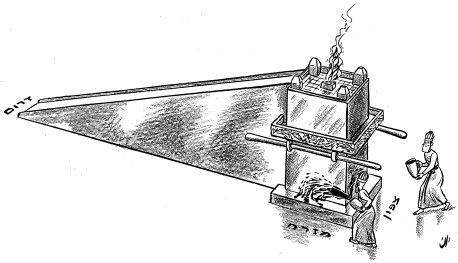 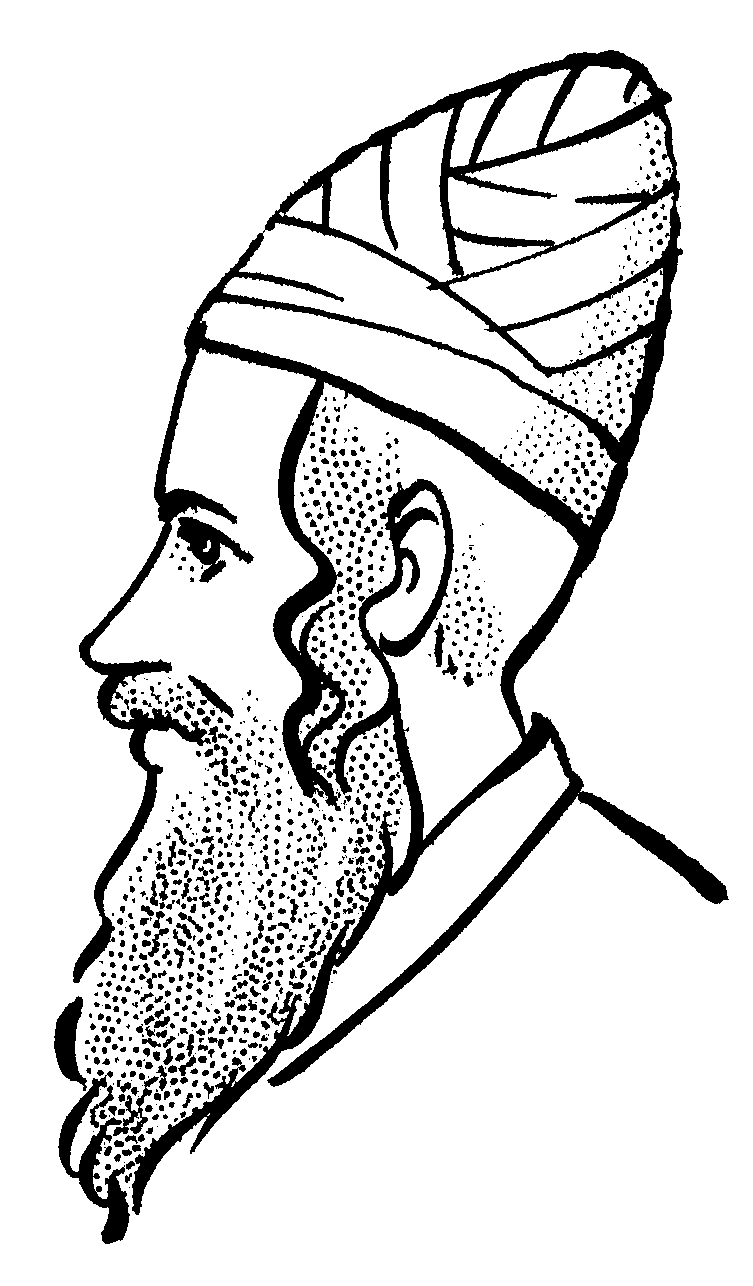 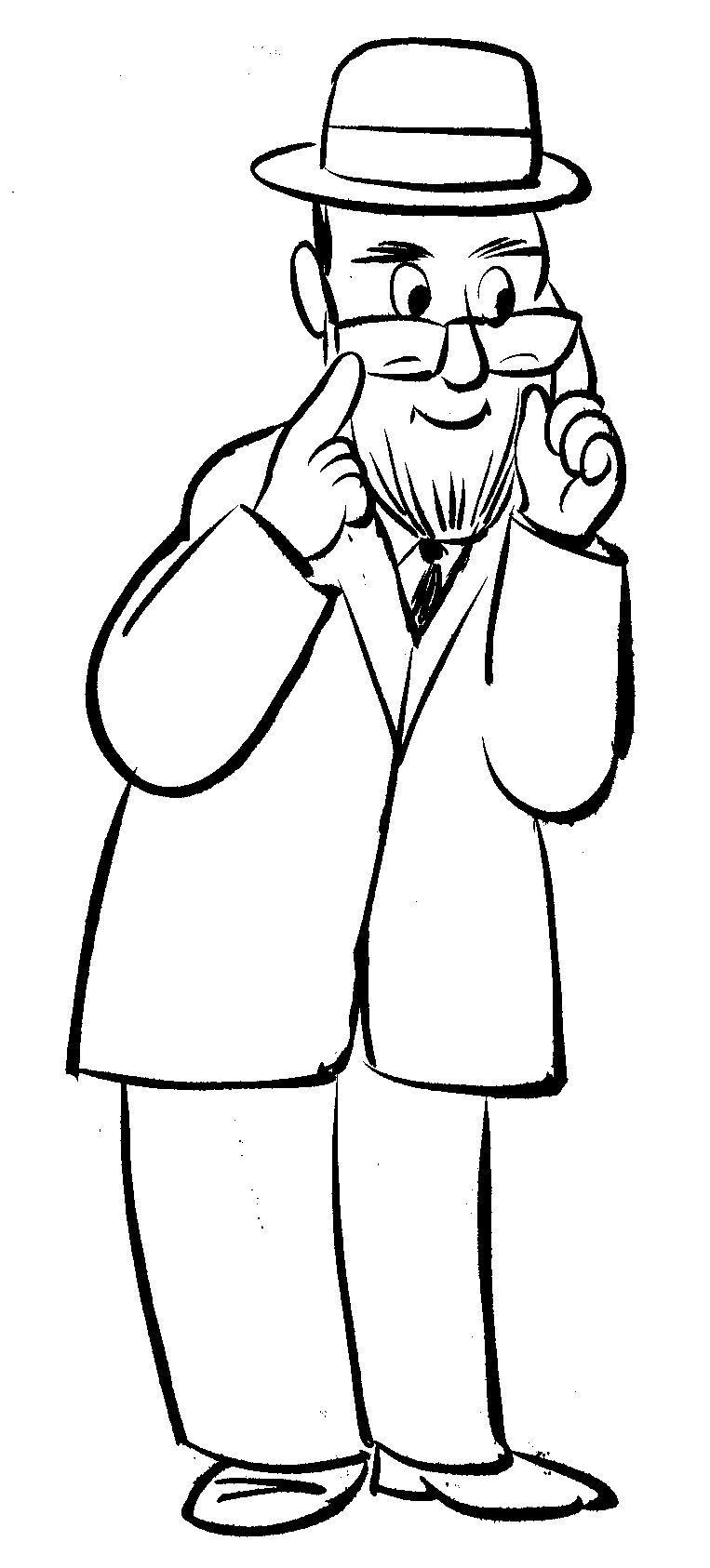 